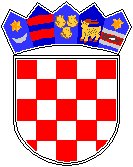 REPUBLIKA HRVATSKA GRAD Osnovna škola Petra ZrinskogZagreb, Krajiška 9KLASA: 003-06/20-01/05URBROJ: 251-132-20-1Zagreb, 17.8.2020. g.                                                                                                                            ČLANU ŠKOLSKOG ODBORA                                                                                                                     ___________________________________    POZIVPozivam Vas na 9. sjednicu Školskog odbora u školskoj godini 2019./20.  Sjednica će se održati u četvrtak, 27.8.2020. godine u 19:00 sati putem Zoom aplikacije (članovima će e-mailom biti poslana poveznica i pristupni podaci za priključivanje na Zoom).              DNEVNI RED:               Verifikacija zapisnika 8. sjednice Školskog odbora šk. g. 2019./20.Izvješće o uspjehu učenika u školskoj godini 2019./20.Izvješće o realizaciji školskog kurikuluma za školsku godinu 2019./20.Izvješće o realizaciji godišnjeg plana i programu rada za školsku godinu 2019./20.Izvješće o stanju sigurnosti, provođenju preventivnih programa te mjerama poduzetim u cilju zaštite prava učenikaRazno.                                                    S poštovanjem,                                                                             Predsjednica Školskog odbora                                                                             Zlatica Čolja-Hršak                                                                                M.P.               ______________________________    